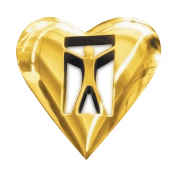 Положение об экспертизе и оценке заявок«Лидеры корпоративной благотворительности – 2016»Общие положения: Для организации и проведения экспертизы создается Оргкомитет и Экспертное жюри.1.1. Оргкомитет формируется из числа представителей организаторов проекта (далее – Проект).  В рамках работы по оценке оргкомитет осуществляет следующие функции: разрабатывает пакет документов;  организует проведение мониторинга/аудита организаций-участников; проводит оценку раздела «Финансовые показатели» согласно разработанной методологии; приглашает к участию в жюри экспертов; организует и обеспечивает работу экспертного жюри; обобщает итоговые документы проекта;  организует публикацию результатов проекта.  Экспертное жюри (далее – Жюри) является оценочным органом Проекта.
Жюри формируется Оргкомитетом Проекта из числа активно работающих независимых экспертов из различных сфер деятельности, имеющих отношение к благотворительной работе, движению и т. д., и является временно образуемым органом для проведения оценки заявок проекта текущего года.  Численный состав Жюри определяется Оргкомитетом, при этом в Жюри не может быть менее 12 человек. Список экспертов публикуется на сайтах газеты «Ведомости» и «Форума доноров».Задачи Экспертного жюри:  Главной задачей Экспертного жюри является экспертиза анкет участников Проекта в части исследования, которая осуществляется на основе специально разработанной методологии. Права и обязанности Экспертного жюри: Члены Жюри  имеют право:участвовать в мероприятиях, проводимых в рамках проекта;вносить предложения и рекомендации на заседании Жюри.3.2. Члены Жюри обязаны: в установленные сроки уведомить Оргкомитет о возможном возникновении конфликта интересов при оценке анкет компаний;соблюдать условия регламента работы Жюри;                                                              объективно и беспристрастно оценивать представленные анкеты;не разглашать информацию о промежуточных и окончательных результатах до церемонии награждения победителей;без согласования с организатором Проекта не использовать материалы и сведения, полученные в результате участия в работе Жюри.Процедура рассмотрения заявок: Рассмотрение конкурсных документов производится Экспертным жюри в период с 29 августа по 17 октября 2016 г.  Каждый член Жюри лично оценивает Проекты в баллах по соответствующим критериям оценки, указанным в руководстве для Экспертного жюри.  Экспертное жюри проводит оценку благотворительной деятельности компаний только на основании поступивших документов. Экспертиза осуществляется в два этапа:На первом этапе формируются группы жюри, каждая из которых оценивает равное количество анкет. При этом каждая анкета участника исследования оценивается как минимум четырьмя членами Экспертного жюри. Организационный комитет сводит полученные данные, нормирует и формирует предварительный ренкинг компаний. Полученные данные обсуждаются на заседании жюри. На втором этапе Жюри оценивает анкеты компаний, вошедших в тор-10 ренкинга. При этом исключается повторная оценка экспертами анкет из первого этапа. Каждую анкету оценивает равное количество экспертов, но не менее восьми. Организационный комитет сводит полученные данные, нормирует и формирует полный ренкинг компаний. Полученные данные обсуждаются на заседании жюри.  При наличии двух и более компаний из списка тор-10, набравших во втором этапе равную сумму баллов или в ситуации, когда разница в баллах составляет меньше 0,1 балла, вопрос о возможности присвоения двум компаниям одного места в ренкинге  решается на итоговом заседании Жюри. Кворум Жюри составляет пятьдесят процентов от списочного состава членов Жюри конкурса плюс один голос. Решение принимается при помощи проведения голосования. Подсчет голосов осуществляется Организационным комитетом Проекта. Решение Экспертного жюри оформляется протоколом. В протоколе содержатся сведения о предмете исследования, составе Экспертного жюри, данных о победителях проекта.  По результатам работы Экспертного жюри формируется ренкинг компаний, занимающихся благотворительной деятельностью на территории РФ.4.8. Результаты ренкинга публикуются в газете «Ведомости», а также на сайтах газеты «Ведомости» и «Форума доноров».